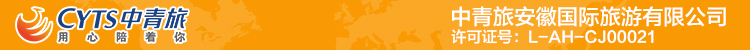 奢享帝都双高5日游行程单行程安排费用说明其他说明产品编号BJSXDD2024出发地安徽省-合肥市目的地北京市行程天数5去程交通高铁返程交通高铁参考航班无无无无无产品亮点无无无无无D1D1行程详情出港地—北京乘车前往北京，抵达后入住酒店。全天自由活动。若有损坏酒店物品、丢失房卡等，需自行赔偿酒店损失。用餐早餐：X     午餐：X     晚餐：X   住宿北京国际五星厦航嘉年华酒店D2D2行程详情天安门广场-毛主席纪念堂-故宫-前门大街赠送游览景点：天安门广场、毛主席纪念堂（游览时间约1小时）用餐早餐：酒店含早     午餐：团餐，十人一桌，八菜一汤     晚餐：X   住宿北京国际五星厦航嘉年华酒店D3D3行程详情升旗仪式-八达岭长城-定陵-奥林匹克公园-相声表演早起，出发前往天安门广场观看升旗仪式（升旗时间较早，打包早餐，预约不上或限流则取消）用餐早餐：酒店含早     午餐：团餐，十人一桌，八菜一汤     晚餐：X   住宿北京国际五星厦航嘉年华酒店D4D4行程详情颐和园-天坛公园通票-恭王府游览景点：颐和园（含首道大门票，游览时间约2小时）用餐早餐：酒店含早     午餐：团餐，十人一桌，八菜一汤     晚餐：X   住宿北京国际五星厦航嘉年华酒店D5D5行程详情北京—-温馨的家根据返程时间前往车站/机场，返回温馨的家园结束难忘的北京之旅。用餐早餐：酒店含早     午餐：X     晚餐：X   住宿温馨的家费用包含【大交通】出发地-北京往返高铁二等座或者飞机经济舱，以实际报名选择的大交通为准；【大交通】出发地-北京往返高铁二等座或者飞机经济舱，以实际报名选择的大交通为准；【大交通】出发地-北京往返高铁二等座或者飞机经济舱，以实际报名选择的大交通为准；费用不包含1.如遇单人报名，尽量安排与其它团友拼房或住三人间（或加床），如无法实行需客人自补单房差。1.如遇单人报名，尽量安排与其它团友拼房或住三人间（或加床），如无法实行需客人自补单房差。1.如遇单人报名，尽量安排与其它团友拼房或住三人间（或加床），如无法实行需客人自补单房差。预订须知特别约定：退改规则以旅游合同约定为准，如按约定比例扣除的必要的费用低于实际发生的费用，旅游者按照实际发生的费用支付。 因部分旅游资源需提前预订的特殊性，本产品线路在旅行社成团后至出行前6天取消的，也将产生实际损失，具体损失包括但不限于机票、酒店等，如旅游者需要取消订单，应及时联系旅行社，旅行社除协助旅游者减损并退还未实际发生的损失费用外不再承担其他赔偿责任。保险信息《中国公民国内旅游文明行为公约》